Учёт реагентовРеагенты для проведения тестов на COVID-19 вводятся в справочнике «Реагенты».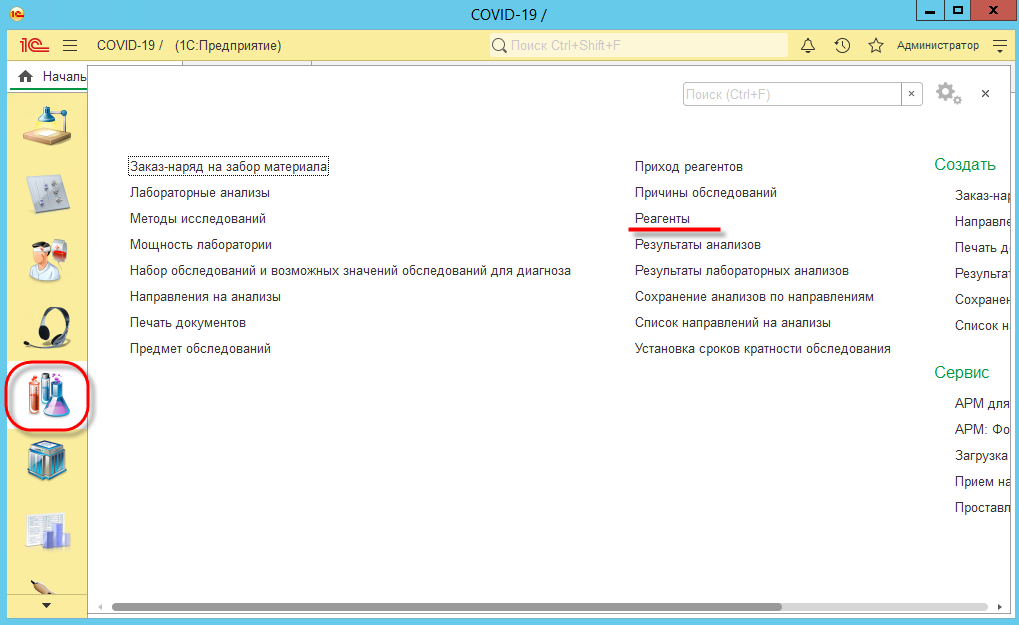 Поля для заполнения реагентов доступны в документе «Результаты анализов» (они идут парами):Первичный реагент – Первичный результатРеагент верификации – Результат верификацииДополнительный реагент – Дополнительный результатПри заполнении реагента необходимо обязательно заполнить и результат его применения!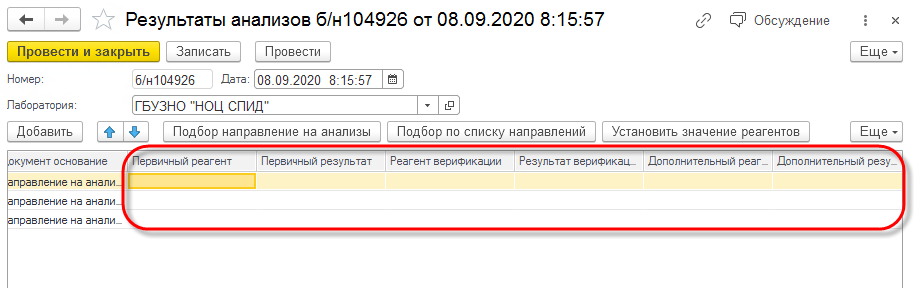 Чтобы в документе заполнить значения в столбцах, нажмите кнопку «Установить значение реагентов».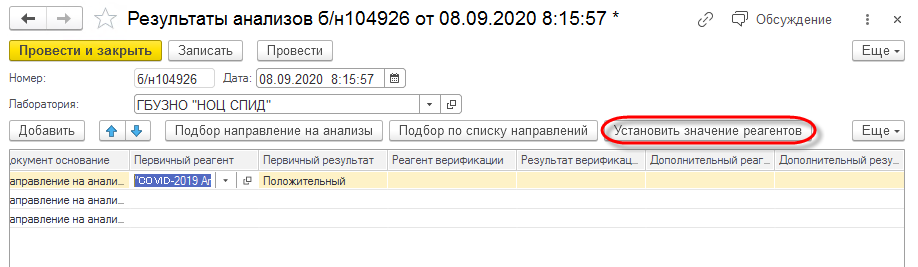 Откроется форма регистрации, в которую внесите необходимые значения полей и нажмите кнопку «Заполнить».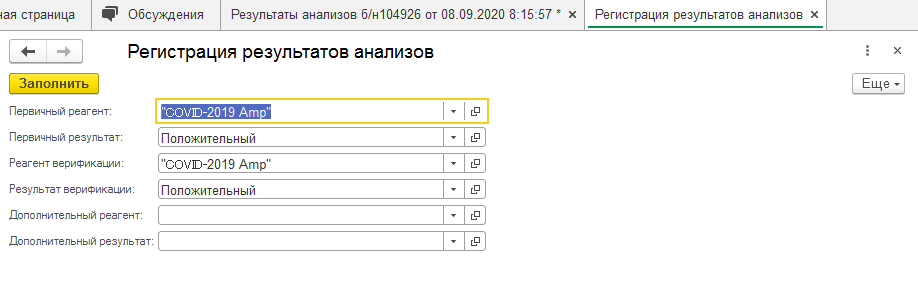 В документе заполнятся соответствующие столбцы. Значения реагентов и результатов, которые вы вносили ранее, изменены при этом не будут.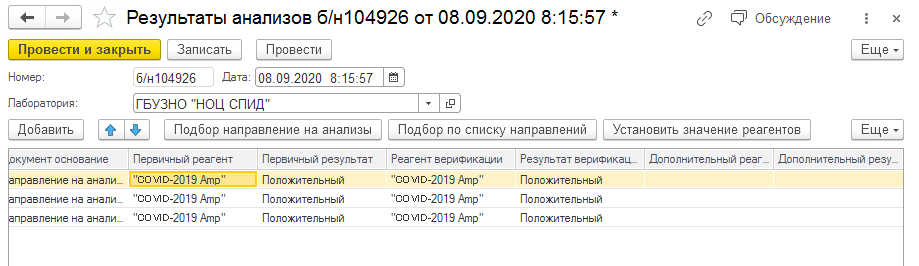 На начальной странице пользователей с ролью «Лаборатория» во вкладке «Полученные заказы» также можно внести реагенты.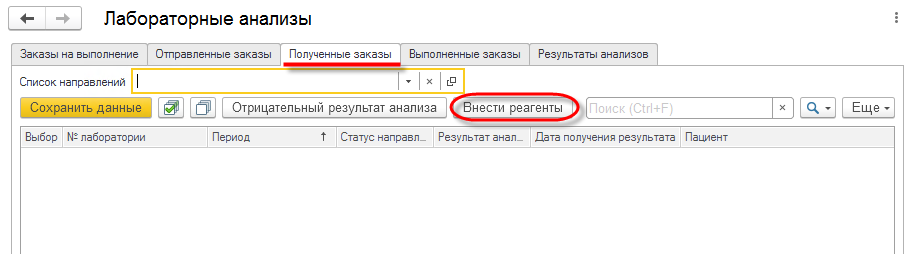 Для этого галочками выделите необходимые строки и нажмите кнопку «Внести реагенты». 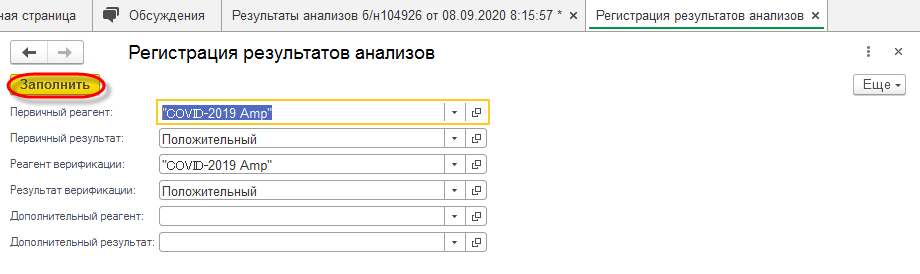 Откроется форма регистрации, в которую внесите необходимые значения полей и нажмите кнопку «Заполнить». Данные по реагентам будут заполнены в соответствующих документах «Результаты анализов» и появятся на вкладке «Полученные заказы».